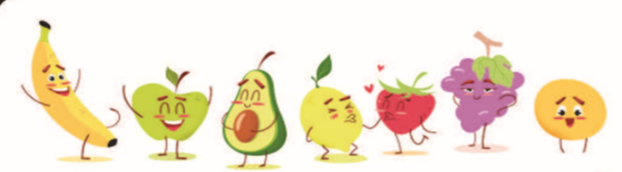 MondayTuesdayWednesdayThursday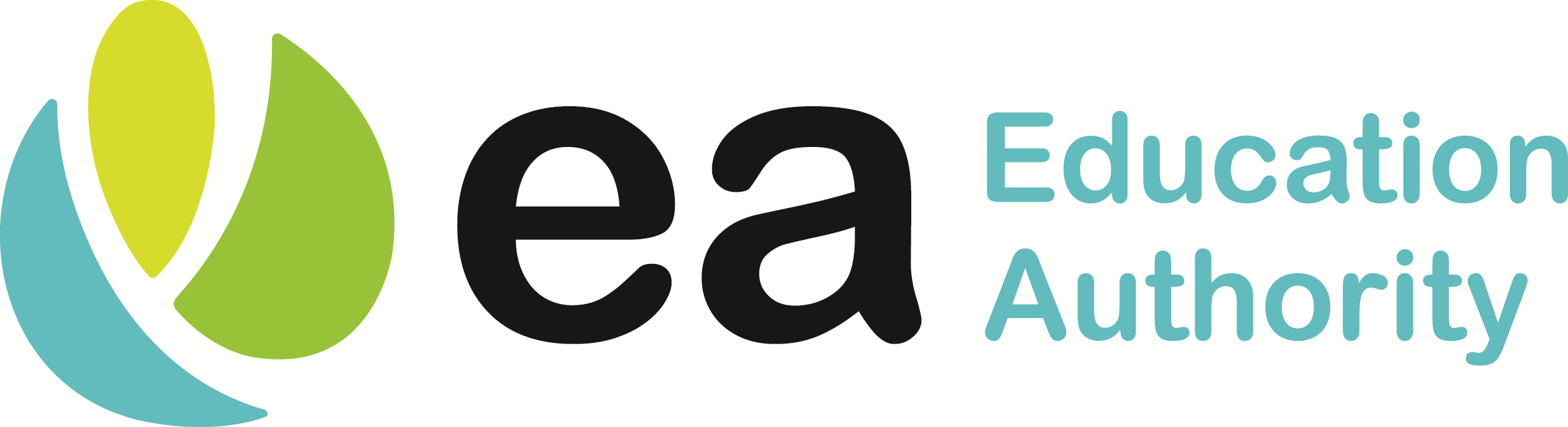 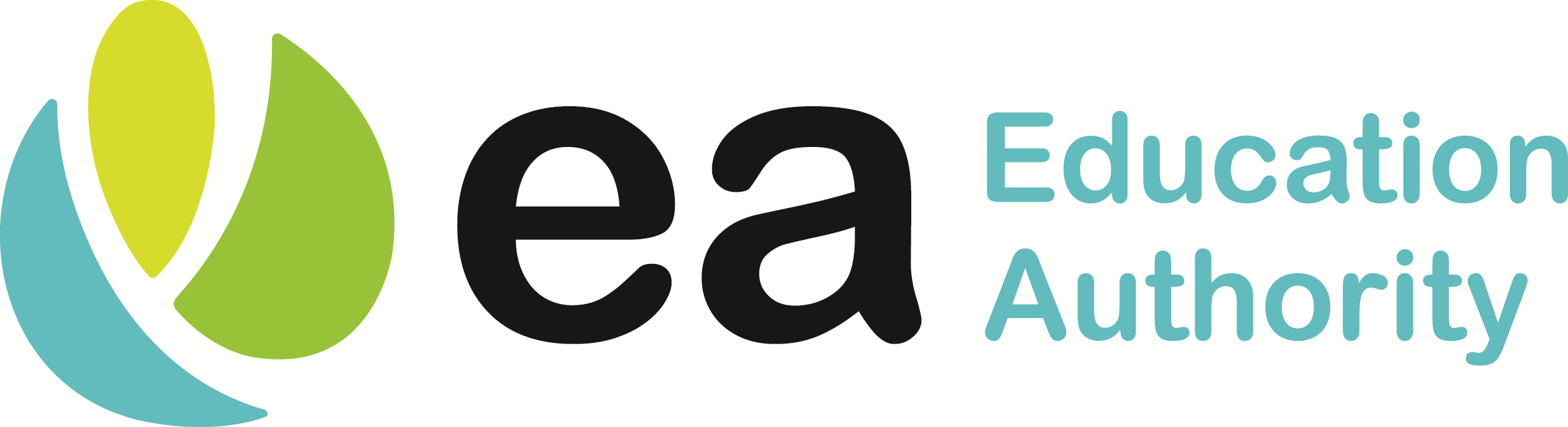 FridayWEEK 312/4Breaded cod fish fingersMagherita pizzaBaked beansBroccoli, pasta, chipsChocolate muffin& fruitBreast of Chicken Curry with Boiled Rice, Naan Bread Or Quarter Pound Steak Burger, GravyFrench Green beansFresh Diced TurnipMashed PotatoDate Fudge & CustardBreaded Cod Fish Fingers(3)Or Spanish Meat Balls with Boiled RiceBaked BeansSweetcornMediterranean Roasted VegetablesMashed PotatoSwiss Roll & CustardRoast TurkeyHerb StuffingCranberry Sauce, Gravy Fresh Carrot & ParsnipFresh Savoy CabbageCrispy Roast Potatoes Mashed Potato    Homemade Rice Pudding & PearsHotdog, Sauté OnionsOr Bang Bang Chicken Carrot and Cucumber sticks With Homemade Garlic DipPeasSelection of SaladsChips or HM WedgesRaspberry ripple Ice Cream & Fresh Fruit SaladWEEK 419/4Breast of Chicken Curry with Boiled Rice, Naan Bread Or Oven Baked SausagesGarden PeasMashed Fresh TurnipGravyMashed PotatoJam & Coconut Sponge & CustardIrish Stew/Beef Stew in Rich gravyHomemade Wheaten BreadOr Hand Breaded Chicken BitesGravyBroccoli FloretsSweetcornMashed PotatoStrawberry Mousse & Fresh Fruit SaladRoast Breast Chicken  Herb StuffingGravyCauliflower with Cheese sauceFresh Baton CarrotsCrispy Roast PotatoesMashed PotatoChocolate Brownie & CustardSpaghetti Bolognaise withSliced Crusty BaguetteOr Fresh Breaded Fish FilletsLemon Slice and Tartar Sauce, Baked BeansCarrot and Cucumber SticksSelection of SaladsMashed PotatoFlakemeal Biscuit, Fruit & CustardHomemade Margherita PizzaOr Salt & Chilli Chicken withBoiled RiceCrunchy Fresh ColeslawTossed saladBeetroot SaladTraditional ChampChipsArtic Roll & Jelly